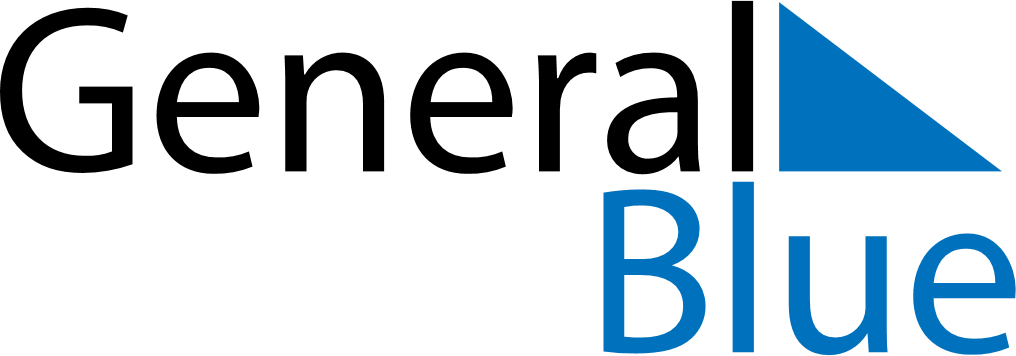 October 2020October 2020October 2020October 2020ZambiaZambiaZambiaMondayTuesdayWednesdayThursdayFridaySaturdaySaturdaySunday123345678910101112131415161717181920212223242425Independence DayIndependence Day26272829303131